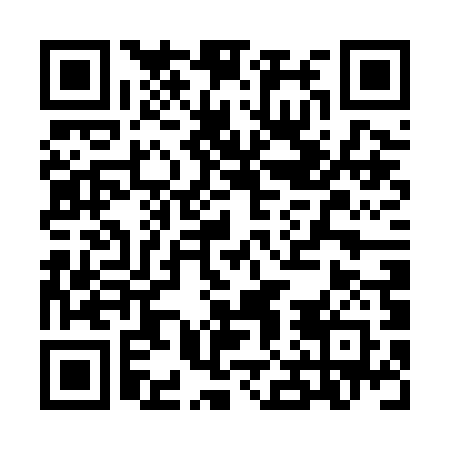 Ramadan times for Karolyderek, HungaryMon 11 Mar 2024 - Wed 10 Apr 2024High Latitude Method: Midnight RulePrayer Calculation Method: Muslim World LeagueAsar Calculation Method: HanafiPrayer times provided by https://www.salahtimes.comDateDayFajrSuhurSunriseDhuhrAsrIftarMaghribIsha11Mon4:144:145:5611:453:455:365:367:1212Tue4:124:125:5411:453:465:375:377:1313Wed4:104:105:5211:453:485:395:397:1514Thu4:084:085:5011:453:495:405:407:1615Fri4:064:065:4811:443:505:425:427:1816Sat4:044:045:4611:443:515:435:437:1917Sun4:024:025:4411:443:525:445:447:2118Mon4:004:005:4211:443:535:465:467:2219Tue3:573:575:4011:433:545:475:477:2420Wed3:553:555:3811:433:555:495:497:2621Thu3:533:535:3611:433:575:505:507:2722Fri3:513:515:3411:423:585:525:527:2923Sat3:483:485:3211:423:595:535:537:3024Sun3:463:465:3011:424:005:545:547:3225Mon3:443:445:2811:414:015:565:567:3426Tue3:423:425:2611:414:025:575:577:3527Wed3:393:395:2411:414:035:585:587:3728Thu3:373:375:2211:414:046:006:007:3929Fri3:353:355:2011:404:056:016:017:4030Sat3:323:325:1811:404:066:036:037:4231Sun4:304:306:1612:405:077:047:048:441Mon4:284:286:1412:395:087:057:058:452Tue4:254:256:1212:395:097:077:078:473Wed4:234:236:1012:395:107:087:088:494Thu4:214:216:0812:385:117:107:108:515Fri4:184:186:0612:385:127:117:118:526Sat4:164:166:0412:385:137:127:128:547Sun4:144:146:0212:385:147:147:148:568Mon4:114:116:0012:375:157:157:158:589Tue4:094:095:5912:375:167:167:169:0010Wed4:064:065:5712:375:177:187:189:01